Мета: уточнити  уявлення  учнів  про  ввічливість, учитись користуватись  ввічливими  мовними формами (будь – ласка, вибачте…), виявляти  чуйність  і  турботливість; виховувати  навички культурної  поведінки  вдома, в  школі, в  громадських  місцях; розвивати  бажання  піклуватись про  інших, що  найвища  краса  жити  не тільки  для  себе, а  для  інших, а також  такі  риси характеру, як  доброта, чуйність, делікатність.«Здрастуйте!» — мовлю за звичаєм. «Доброго дня!» — кожному зичу я. «Доброго дня!» — людям бажаю. 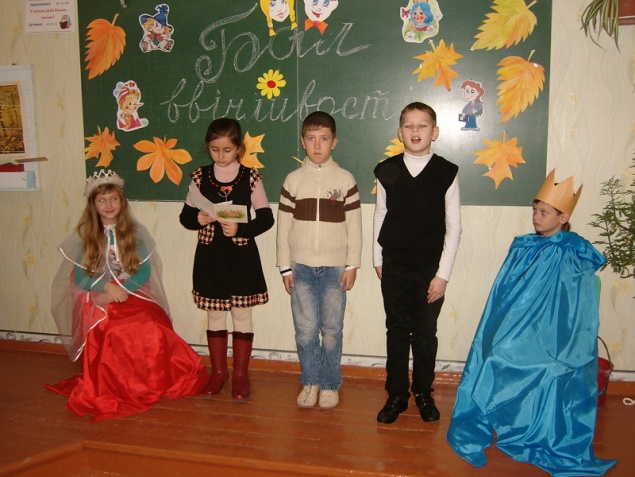 «Доброго дня!» — гостей вітаю.І посміхаються у відповідь люди! Добрі слова ж бо для кожного любі! Сійся-родися Ніжне «Будь ласка», Вдячне «Спасибі», «Вибач» тремтливе — Слово у серці, Як зернятко в ниві.«Доброго ранку», Світлої днини» — Щедро даруй ти Людям, дитино.Шукай краси, — Добра шукай! Вони є все, Вони є всюди...«Будь ласка», «Спасибі» і «Будьте здорові» —Слова необхідні й корисні у мові.Приємно їх чути і в школі, і вдома,Від мами, від вчителя й просто знайомих.Тож радьмо: частіше їх, друзі, вживайте,Даруйте сміливіше радісний настрій.І кожен свій день, як завжди, починайтеЗі слів «Добрий ранок», «Вітаю!», «Здрастуй».Хлопчики — дівчаткам.Чесно кажучи, на ввічливу, охайну, добру дівчинку і подивитись приємно! Такі дівчатка трішки схожі на казкових принцес.Ввічливі дівчатка дуже делікатно розмовляють: не кричать, не сперечаються, не вимовляють грубих слів.Ввічлива, добра дівчинка — справжня господиня в домі: вона помиє посуд і підлогу, допоможе бабусі почистити картоплю, напоїть молоком кошенятко.І звичайно, кожен по-справжньому ввічливий хлопчик з радістю готовий дружити з такою дівчинкою.Дівчатка, будьте принцесами! Дівчатка — хлопчикам.Гарному хлопчикові хочеться бути схожим на казкового лицаря або принца. Він завжди ввічливий з усіма дівчатками.Ввічливий хлопчик обов'язково поступиться місцем дівчинці або жінці в трамваї або в автобусі.Ввічливий хлопчик обов'язково допоможе дівчинці зняти пальто, подасть кімнатні капці мамі й бабусі, допоможе їм у домашніх справах.Хлопчики, будьте лицарями!«Місто Вихованих людей»Хтось переплутав усі правила життя ввічливих людей. Діти, допоможемо мешканцям міста виправити помилки?Проходити на своє місце у кінотеатрі треба спиною до тих, хто сидить.Чемний хлопчик завжди смикає дівчаток за коси.Ввічливі діти ніколи не поступаються місцем старшим.Виховані діти обгортку від цукерки викидають на тротуар.Усі діти переходять вулицю на червоне світло світлофора.Дівчатка витирають руки об сукню.Вчитель. Діти, а зараз послухаємо історії, вияснимо  поведінку дітей, і  як  треба  себе  поводити. (Сценка)1)                      Сашко  в  трамваї  повному, -Розсівся  він  «як  слід».А  біля  нього  згорбленийСтоїть  старенький  дід.Хтось  до  Сашка  звертається :- Чи  вас  у  школі  вчать,Як  місце  дати  старшому.Як  старших  поважать?- Та  вчать ! – Сашко  відказує -Але  оце  якразРозпочались  канікули –Ніхто  не  учить  нас.-         Що  повинен  зробити  Сашко? Коли  потрібно  так  зробити? (повинен  встати  і  з лагідною  посмішкою  сказати : «Сідайте, будь – ласка, тут  вам  буде  зручно», і  так робити  завжди  і  під  час  навчання, і  під  час  канікул).2)  По  коридору  йде  вчителька, в  руках  у  неї  книжки, зошити, портфель.  Назустріч  їй  учень. «Добрий  день», - і  пішов  далі.  Що  повинен  був  зробити хлопчик? (допомогти  вчительці  донести  речі).3)  Вулицею  йде  старенька  бабуся. Вона  несе  кошик  із  картоплею. Раптом  кошик  випав  із  її  рук  і  картопля  розсипалась. Назустріч  їй  біг  хлопчик. Він зупинився, подивився  і  побіг  далі.  Що  повинен  був  зробити  хлопчик? (допомогти  зібрати овочі).1  учень.     Настане  друзі, щаслива  пора,Настануть  прекрасні  дні. І  учні  привітні  будуть  із  всіма,Грубити  не  будуть  вони.2  учень.      Не  буде  хлопчисьок  противних,Пройдуть  золотії  роки.І  в  чисту  кімнату  в  брудному  взутті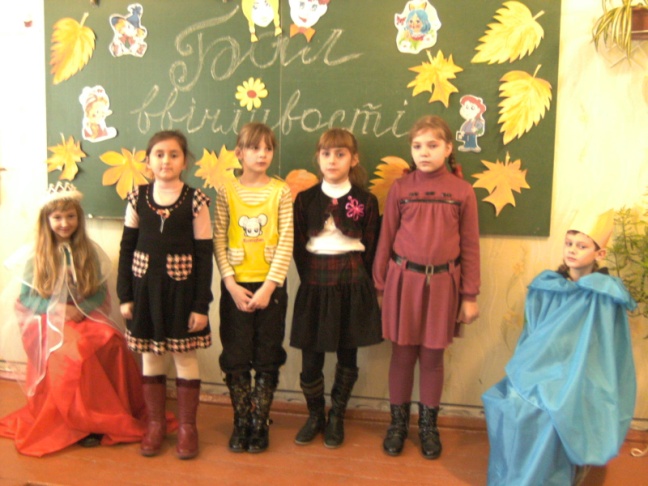 Не  будуть  входити  вони.3  учень.     Подує  вітер  свіжий,Фіалки  розцвітуть.І  щезнуть  всі невігласи,Навіки  пропадуть.4  учень.     Хай  грубість  пропадає  назавжди,Хай  за  рецептами  лікарівЗ’являться  в  кожній  аптеціЛіки  для  неввічливих  дітей.5  учень.      Грубіянити не  будуть  діти,Не  будуть  нігті  гризти.І  будуть  всі  на  світіЛюбить  таких  дітей.Давайте  покажемо  сценки  про  невихованого  хлопчика, хай  діти в  них побачать  себе.Учень  1.       Цілий  день  він  зайнятий  ділом,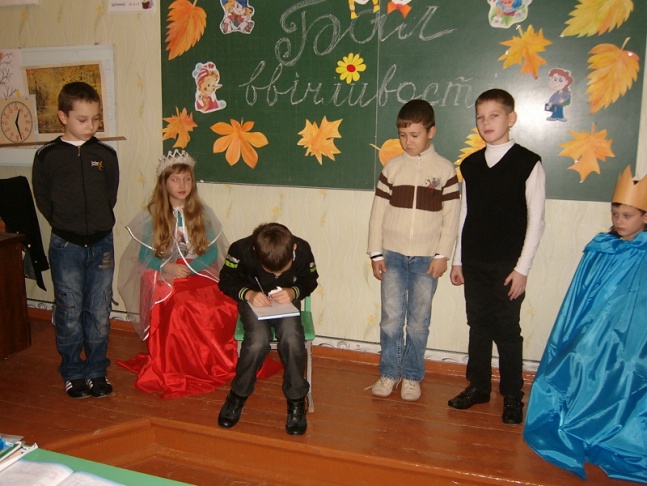 Двох  хвилин  не  відпочине:То  він  парту  маже  крейдою,То  сидить  і папір  рве.А  під  час  перервиЗайнятий  іще  сильніше –Підійде  до  чистої  стінкиНамалює  щось  на  ній. Учень  2.        Ох! Як  зайнятий  цей  Петя!Цілий  день  ламав  часиІ  на  маминім  портретіПідмалював очі для краси!Учень  3.       Ми  все  оце  про  ПетюВирішили  вам  сказать,Щоб  не  було  на  світіЙому  подібних  Петь!Вчитель:  А  тепер  я  почну, а  ви  закінчуйте, хором  дружньо  відповідайте.-         Перший  крок  до  добра – це не робити … (зла).-         Будинок  без  книг – це  тіло  без … (душі).-         Люби  правду, але  прощай … (помилку).-         Тепліше  шуби – … (добре  слово).Отже, для  школярів  є  10  дуже  важливих  правил.  Ці  правила прості, швидко  їх  запам’ятаєте  ви :1.     Будь  завжди  ввічливим, чуйним  і  уважним.2.     Зустрінеш  знайомих – привітайся.3.     В  школі, в  класі  не  сміти, а  побачиш  прибери!4.     Не  пхай  в  кишені  крейду, це, мій  дорогий,  не  діло.5.     Допустив  помилку, проявив  грубість, попроси  пробачення.6.     Завжди  допомагай  літнім  людям, товаришам, молодшим.7.     У  громадських  місцях  не  штовхайся, поступайся  місцем  інвалідам, літнім  людям, жінкам  з  дітьми.8.     Ніколи  не  перебивай  співрозмовника, спочатку  вислухай  його  до  кінця, а  потім вислови  свою  думку.9.     Дружи  з  «ввічливими  словами».10. Щоб  тобою  могли  гордитись, повинен  багато  ти  трудитись.Король.       Наш  бал  закінчено!Але  друзі  треба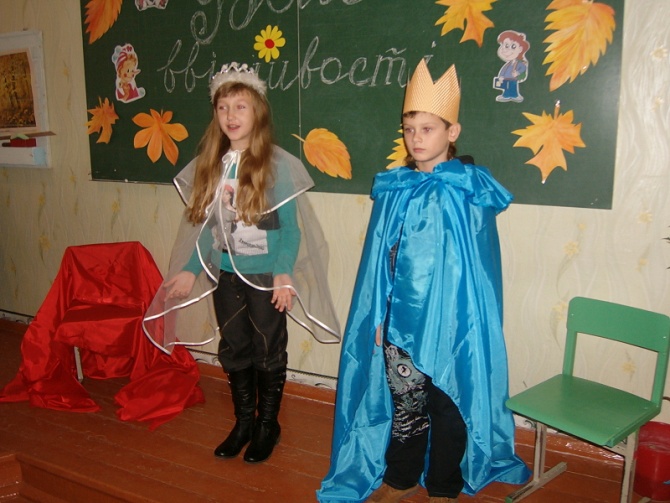 Мораль  його  запам’ятати:Без  ввічливості  людинаНічого не варта!Королева. Я  бажаю,  щоб  із  вамиЛюдям  було  веселіше,І  щоб  добрими  очимаВи  дивилися  на  них,Щоб  були  ви  справедливіІ  у  рішеннях  мудріЯк до  людей  будете  добрі,То і люди  до  вас  будуть  добрі!Новотроїцька ЗШ І-ІІІ ступенів № 4Сценарій виховної години у 3- Б класі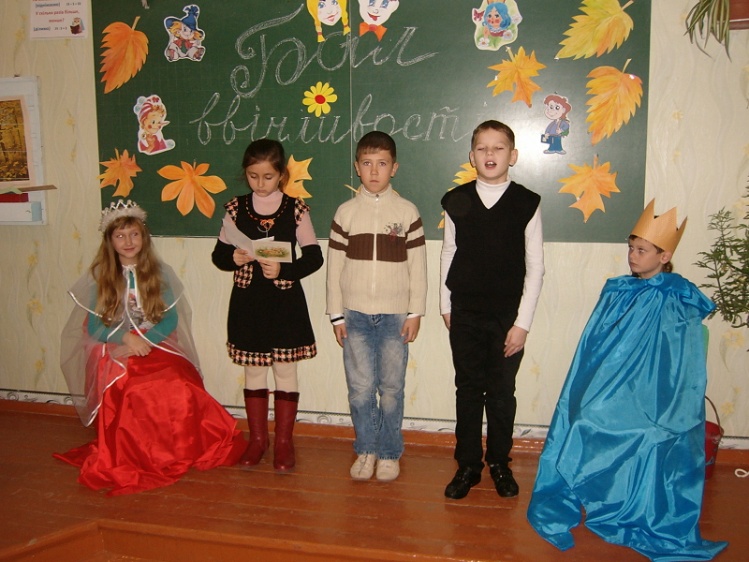 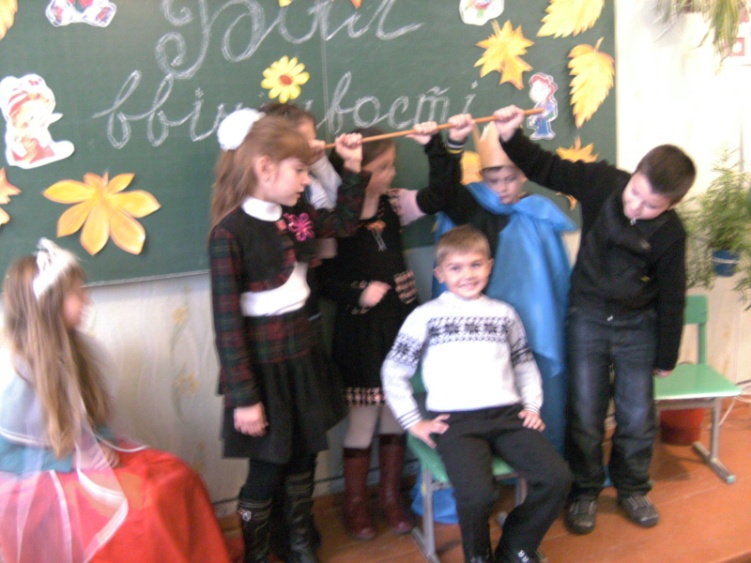 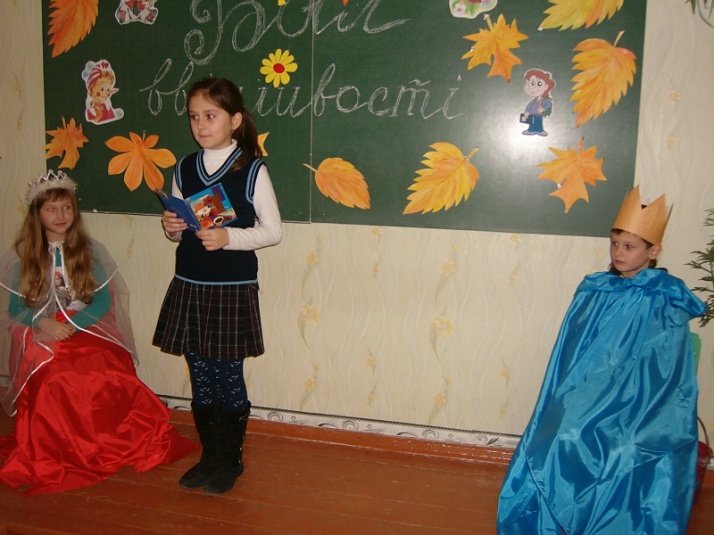                                                                                      Класний керівник Л.В.Рудакова2011 рік